Subject: We need your feedback! Help expand and improve training & technical assistance for APP Grantees
This is an example e-blast asking for survey responses. Subject: Reminder: We need your feedback! Help us create better T&TA opportunities for APP Grantees. 
This is an example reminder e-blast asking for survey responses. 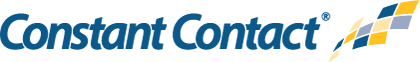 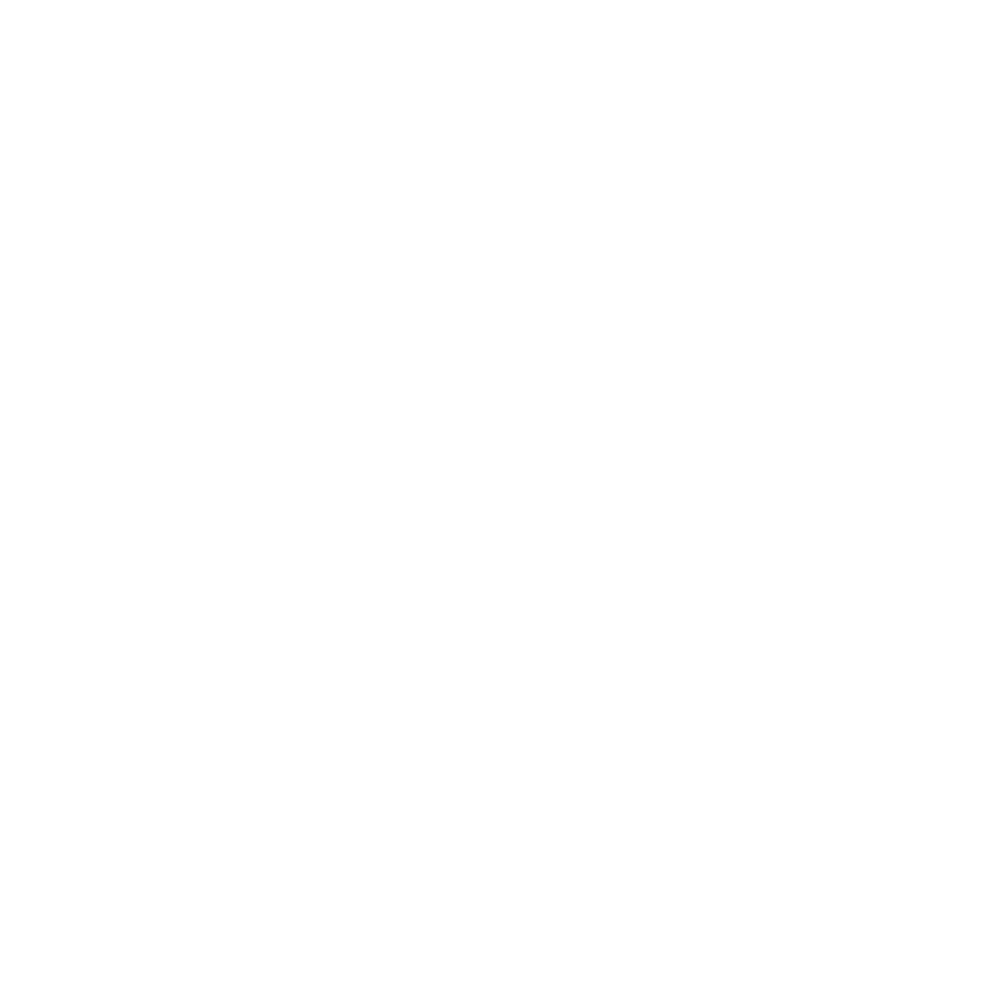 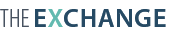 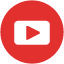 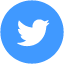 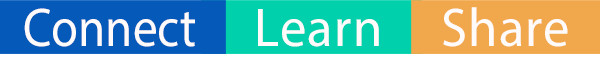 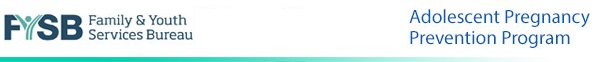 